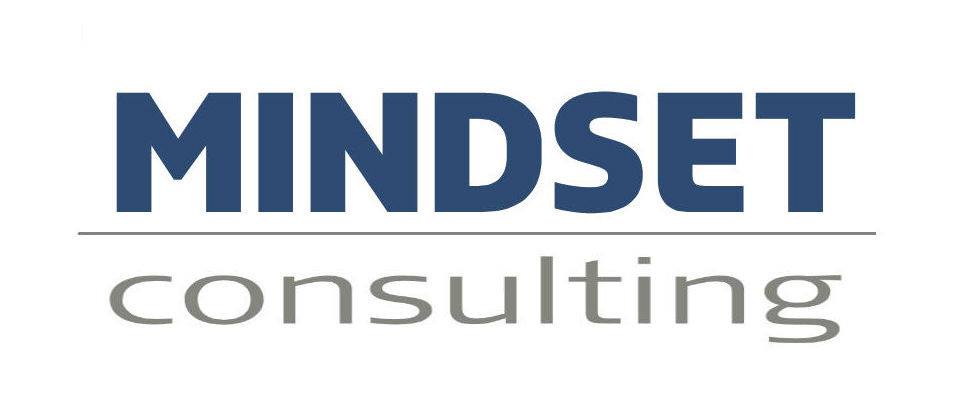 Annual Strategic PlanA simple guide to plan for success.Completed by:  			Completed on: 			MY VISION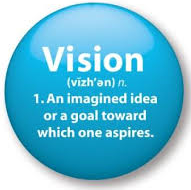 Everything we do should tie directly back to the achievement of the vision.My vision is to… MY BELIEFSEverything we do will be carried out in accordance with our core values and beliefs.Here is a list of the things we believe are important when carrying out our vision:MY TEAMHere are the individuals who will help us achieve our vision:STRATEGIC ANALYSIS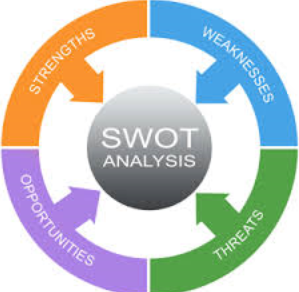 Carefully consider our current situation, the industry environment, and other important factors in the environment to identify the following:Strengths  WeaknessesOpportunitiesThreatsBUSINESS DEVELOPMENT - INTERNAL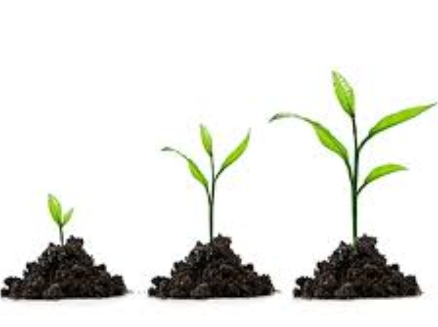 Client Analysis    Review our Client Classification and update if and where required    Ensure all Clients are coded accurately on our CRM    Update our Client Analysis Worksheet    Identify how many of each client type we want to see by year end    Review the referrals received last year and look for where we expect them to come from this yearGoals:Client Experience  Review our Client Service Model and fine-tune or update accordingly  Order items required to execute our client service (i.e. cards, gifts, newsletters, etc.)  Review our Client FORM Profiles for each of our best clients Discuss strategy to acknowledge one Moment of Truth this year for each top clientGoals:Client Onboarding   Review our New Client Onboarding Process and fine-tune or update accordingly   Order items required to execute our onboarding (i.e. cards, binders, gifts, etc.)Goals:Client Rebranding  Assess how many of our clients have been effectively rebrandedGoals:Branding  Review and update our Introduction Kit  Review and update our Website  Check for consistency on our Email Signatures   Check for consistency on all other client-facing items (Agendas, Letters, etc.) using our Branding StandardsGoals:Office Operations  Consider ways to improve the operations for our team and clientsGoals:Office Environment  Consider ways to improve the office environment for our team and clients (new furniture, office renovations, moving spaces, etc.)Goals:BUSINESS DEVELOPMENT - EXTERNAL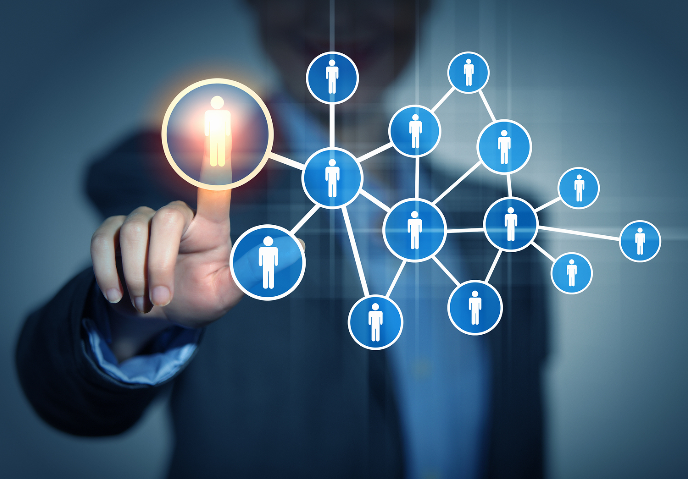 Professional Network – Your Strategic Alliances  Review and update those identified and coded as our Strategic Alliances  Review our Strategic Alliance Service Model and fine-tune or update accordingly  Ensure our Strategic Alliance Service Model is fully automated by CRM  Review our Client Profiles (family, recreation, interests) for each of our Strategic AlliesGoals:Professional Network - Others  Review and update our LinkedIn Profile  Identify activities related to LinkedIn to further connections consistent with our brand  Leverage our other Personal Associations & Networks to attract new clientsGoals:OUR TEAM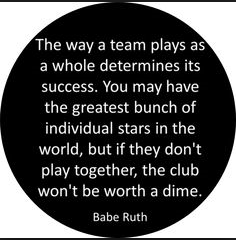 Team Structure & Training  Ensure each team member has an up-to-date Job Description   Identify training needs of individuals and/or the entire teamGoals:Team Communication  Continue with Weekly Team Meetings  Conduct the Quarterly Strategic Meetings with the entire team  Conduct the Annual Team Building & Review session with the entire teamGoals:CRM Integration   Assess level of CRM access and integration by the team   Identify if team training or system upgrades is requiredGoals:MY PROFITABILITY ANALYSIS							Current			Target		Investment Revenue Fixed (Fee-based, Annuitized)	$			$		Investment Revenue Variable (Other)			$			$		Insurance Revenue					$			$		Other Revenue						$			$		TOTAL REVENUE					$			$									Current			Target		HR - Variable Cost (Bonus & Incentives)			$			$		HR - Training & Education				$			$		Marketing – Branding (Stationary, Folders, Cards)	$			$		Marketing – Gifts, Cards, Lunches & Events 		$			$		Marketing – Newsletters, Sponsorships, etc.		$			$		Marketing – Website					$			$		Technology – Software/Hardware			$			$		Compliance & Licensing					$			$		Courier & Postage					$			$		General Office & Other Supplies				$			$		Other							$			$				TOTAL EXPENSES					$			$		TOTAL PROJECTED PROFITABILITY		$			$		MY OTHER THOUGHTS & IDEAS